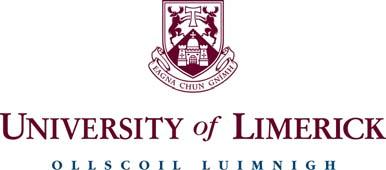 CONFIDENTIALForm D1/AOffice of ResearchDeclaration of InterestsTo be completed by each member of Academic and Related Staff, whether full or part time, engaged in funded Research Projects.Full NameDepartment/ Division1. Have you at any time over the last 12 months occupied a position of Director, Partner Consultant, Trustee, Trader or Employee of any external- organisation?2. Have you at any time over the last 12 months been a member of an external committee?3. Have you at any time over the last 12 months held any other remunerated engagements, or Significant Financial interests (e.g. shareholding) as defined in Appendix 1 of UL's Code of Good Practice in Research?I certify that the information given above is, as far as I can recall, true and accurate. I have discussed this Declaration with, and will provide one copy to, my Head of Department.Please return completed forms to the Office of the Vice President - Research.CONFIDENTIALForm DI/BOffice of ResearchDeclaration of InterestsDIRECTORSHIPS, PARTNERSHIPS, CONSULTANCIES, TRUSTEESHIPS, TRADERSHIPS OR EMPLOYMENT (OTHER THAN UL)PLEASE COMPLETE IN BLOCK CAPITALSFull NameDepartment/DivisionName of External OrganisationAddressPosition Held DIRECTOR/PARTNER/CONSULTANT/TRUSTEE/TRADER/EMPLOYEE(Please circle as appropriate)Date of AppointmentName of External OrganisationAddressPosition Held DIRECTOR/PARTNER/CONSULTANT/TRUSTEE/TRADER/EMPLOYEE(Please circle as appropriate)Date of Appointment* Please photocopy additional sheets if requiredCONFIDENTIALForm DI/COffice of ResearchDeclaration of InterestsMEMBERSHIP OF EXTERNAL COMMITTEES*PLEASE COMPLETE IN BLOCK CAPITALS(Only those committees where the work is related to or overlaps with the activities of UL need to be declared)Full NameDepartment/DivisionOrganisation NameAddressName of Committee, Board orCouncilDate of AppointmentOrganisation NameAddressName of Committee, Board orCouncilDate of Appointment* Please photocopy additional sheets if required.YES/NOIf YES please detail on Form DI/B (attached)YES/NOIf YES please detail on Form DI/C (attached)YES/NOIf YES please detail belowIf YES please detail belowSignedDateSigned (HoD)Date